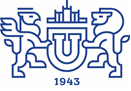 
11.09.2019Грант 09.15.  Cтипендии для последипломного обучения для выпускников вузов всех специальностей DAADЭта стипендиальная программа предоставляет выпускникам вузов возможность продолжить свое академическое образование в Германии в системе последипломного обучения.Дедлайн: 15.11.2019 (включительно)Открытие стипендии: с 1 октября 2020 годаЦелевая группаВыпускники вузов всех специальностей, получившие диплом специалиста, магистра или бакалавра не ранее 2013 г.Студенты выпускных курсов российских вузов, которые до начала обучения в Германии (01.10.2020) получат диплом о высшем образовании.Соискатели, которые на момент подачи заявки уже начали обучение в Германии на первом курсе двухгодичной магистратуры.Внимание! Аспиранты, как нынешние, так и бывшие, а также кандидаты наук к участию в конкурсе по данной программе не допускаются!Тип стипендии: последипломное обучение после завершения первого высшего образования с целью академической и научной специализации.Стипендии выделяются для последипломного обучения (Aufbau- oder Masterstudium) в любом государственном вузе или вузе, имеющем государственную аккредитацию для получения немецкого свидетельства о высшем образовании.Длительность стипендии: от 10 до 24 месяцев в зависимости от продолжительности выбранной программы последипломного обучения.Более подробная информация о стипендииМинистерство науки и высшего образования российской федерацииюжно-уральский государственный УНИВЕРСИТЕТУПРАВЛЕНИЕ МЕЖДУНАРОДНОГО СОТРУДНИЧЕСТВА